STable 1. Classification of prognostic score.Optimal cut-point for nomogram system was based on the results of maximally selected rank statistics from R package “maxstat”.sFIG1. Flow chart of patient selection. 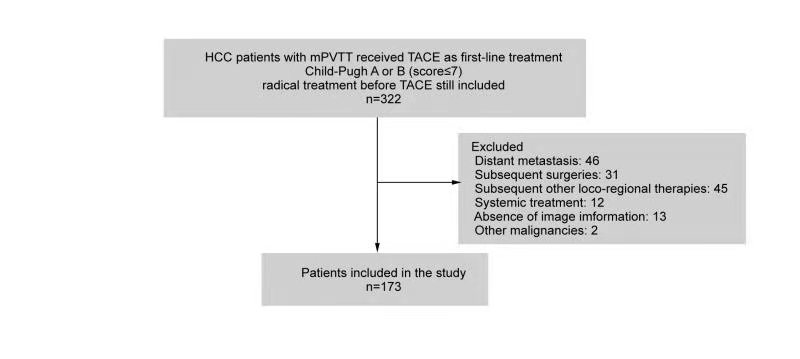 sFIG2. Kaplan-Meier curves of overall survival of all 173 patients.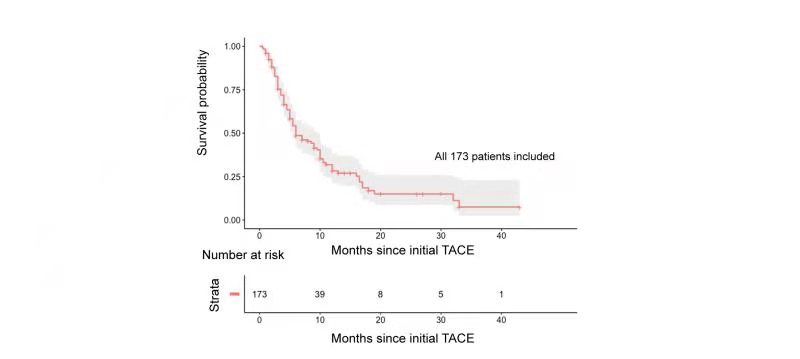 sFIG3. Kaplan-Meier curves illustrating overall survival (OS). Kaplan-Meier survival curves for comparison of OS between patients with (A) tumor diameter ≥8cm and <8cm; (B) complete mPVTT and partial mPVTT; (C) multiple tumor number and single tumor; (D) AFP ≥400ng/ml and AFP <400ng/ml.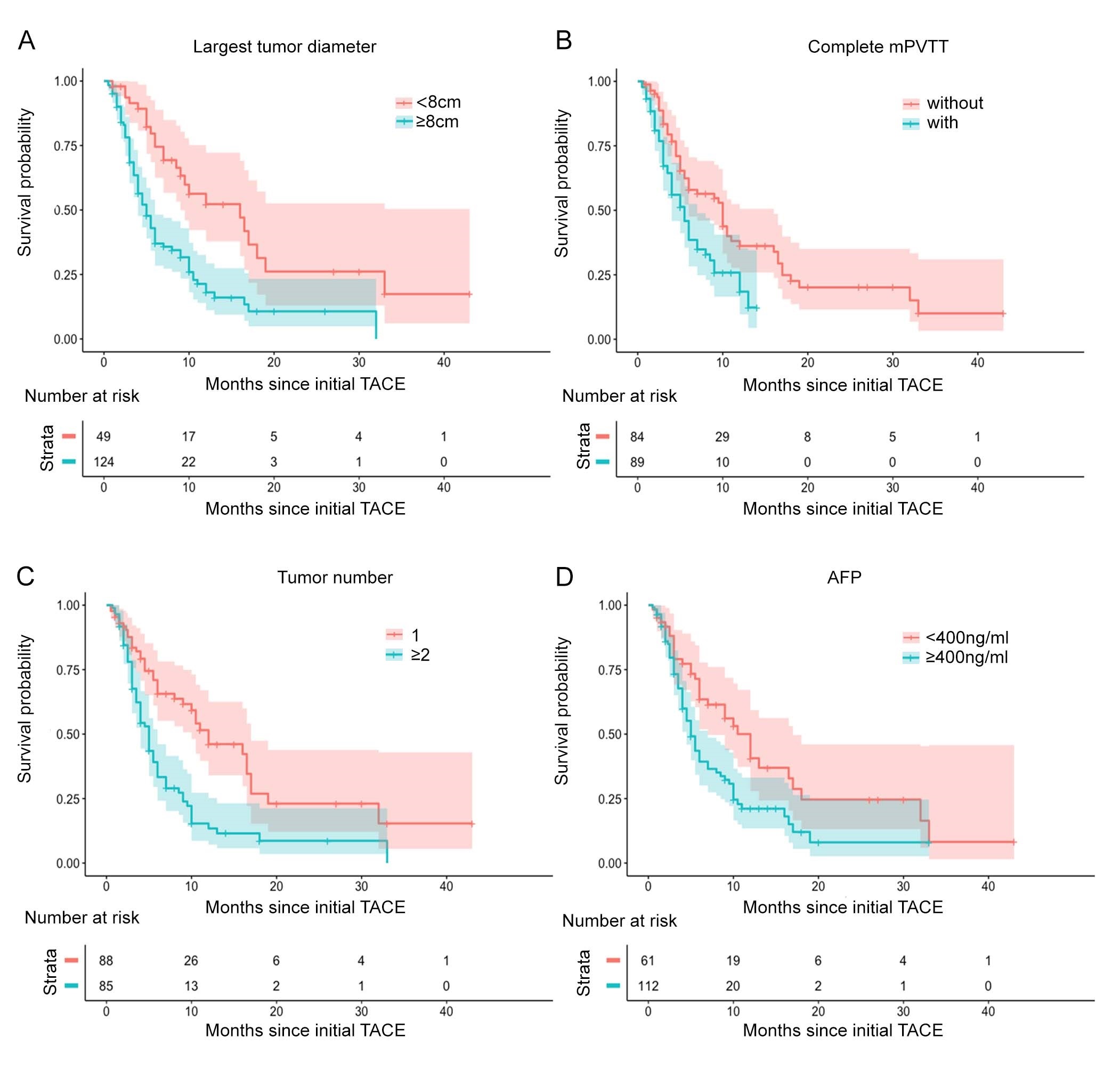 sFIG4. The plot of Schodenfeld residuals test.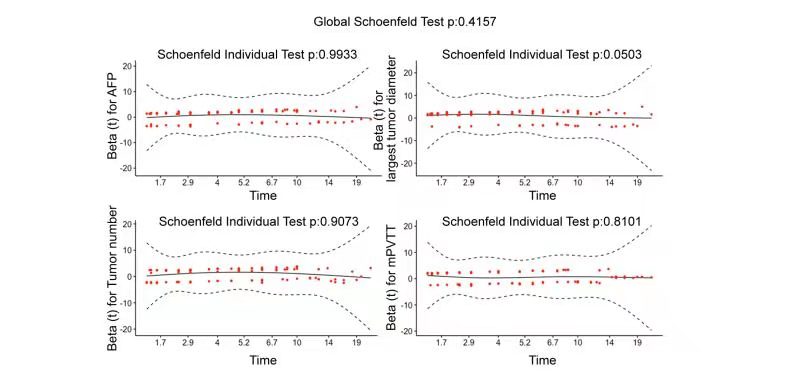 sFIG5. Kaplan-Meier estimated curves of overall survival of 173 studied patients stratified by current model 1 score.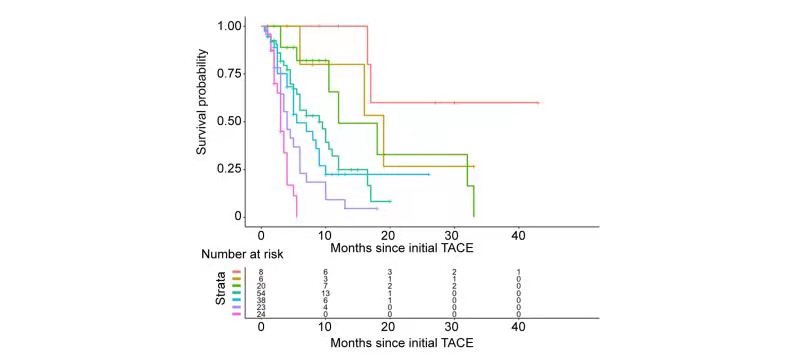 ModelScoreModel 1 A0~2 B3~4 C5~6Model 2 A>151.9 B51.0<, ≤151.9 C≤51.9